KIP KETJAP MET PREI STAMPPOT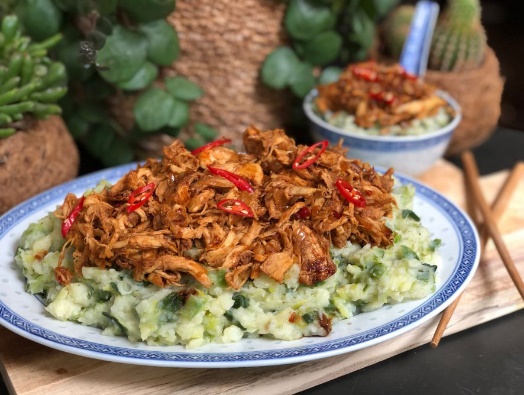 Ingrediënten1,5 kilo iets kruimige aardappelen geschild en in stukjes gesneden400 gram prei gesnedensnuf vers gemalen zwarte peper en zoutsnuf nootmuskaatPITTIGE KIP KETJAP500 gram kipfilet voorgekookt (15 min) en geplukt1 ui gesnipperd , 3 teentjes knoflook fijngehaktverse gember , 4 eetlepels ketjap manis4 eetlepels chilisaus , 1 theelepel sambal 1/2 rode peper in ringetjes gesneden , hand(je) gebakken uitjesInstructiesKook de aardappelen net niet gaar. Voeg dan de prei toe en kook nog 5 minuten mee. Giet alles af en stamp fijn . Breng op smaak met peper, zout en nootmuskaat.Maak dat de aardappelen koken ook de pittige kip ketjap alvast klaar: Verhit een scheutje olie in een wok of hapjespan. Fruit de uien met de knoflook, gember, sambal en een snuf peper en zout. Voeg de kip toe samen met de ketjap manis en chilisaus. Bak dit 5 minuten op middelhoog vuur mee. Serveer de prei stamppot met de pittige kip ketjap. Bestrooi met de gebakken uitjes en eventueel wat verse rode peper. Tip: De kip kook ik altijd al van te voren en pluk hem dan ook meteen. Je hoeft de kip dan alleen nog op te warmen. 